Louisiana Department of Natural Resources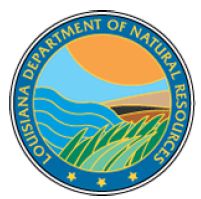 Office of Mineral ResourcesRoyalty Reduction Program		Application Date: _MM/DD/YYYY__ State Lease No. ____________		Lease Effective Date: _MM/DD/YYYY__This lease was approved on the effective date at a Royalty rate of ______%Company (Applicant): ____________________________________Contact: _________________________ 	Email: _____________________________ Phone No. _____________	Mailing Address: 	_____________________________							_____________________________Field Name: ____________________________	Parish: ________________Unit/Well Name: _________________________________ Well SN: _________LUW Code: ________ Unit Order: ___________ Effective Date: _________The Subject Well was initially placed on production on _______________.Payor: _________________________	Address: _______________________________(IF DIFFERENT THAN APPLICANT)							_________________________________Attached to this application are copies of the WH-1, FORM COMP and MD-10-R-A-1 (or MD-10 R-AO, a.k.a. “Pink Card”.)Certificate:	I certify that this statement is true and correct.Signature: _________________________	Email: _____________________Title: ____________________________Sworn and subscribed to before me, the undersigned authority this _____ day of ___________, 20____.		______________________Notary Public in and for ______________County/Parish, State of ___________Office Use OnlyLease Royalty: _____%		Reduced Lease Royalty: ______%Production commenced on or affecting the subject lease within 24 months of the effective date of this lease: Yes ______ 	No _____Beginning of Royalty Reduction Period: ________End of Royalty Reduction Period: ____________Reviewed by: _____________________	Initial: ______Recommends that this application be approved: ________The staff of the Office of Mineral Resources has reviewed this application and determined that this lease qualifies for the Royalty Reduction Program established by the State Mineral and Energy Board in the City of Baton Rouge, Louisiana by Resolution No. 19-07-007 effective July 10, 2019. A copy of this approval by the staff was returned to the applicant by certified mail on ______________ Tracking Number: __________________________________This granting shall be reported to the Mineral and Energy Board at the _____________, _____ meeting.Approved by: _____________________			(Print)Signed: __________________________This application is disapproved for the following reason: ________________